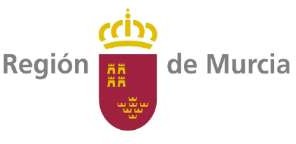 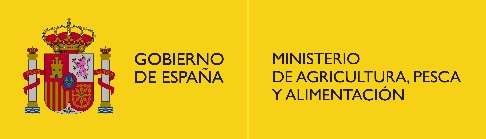 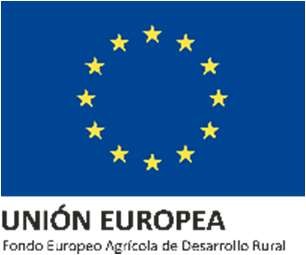 Consejería de Agua, Agricultura, Ganadería, Pesca y Medio Ambiente.Dirección General de Política Agraria Común.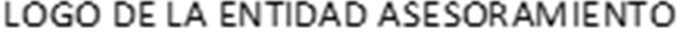 Anexo XIII INFORME ANUAL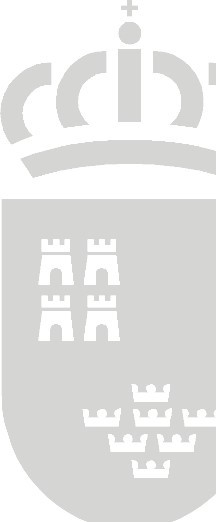 PROGRAMA DE DESARROLLO RURAL DE LA REGIÓN DE MURCIA 2014-2020. MEDIDA 2.SERVICIOS DE ASESORAMIENTO A EXPLOTACIONES DE LA REGIÓN DE MURCIADe acuerdo con los distintos certificados de asesoramiento realizados por esta Entidad ...............durante la anualidad 20 , al amparo de la orden de convocatoria	, por la que se hace pública la convocatoria de ayudas para la prestación del servicio de asesoramiento a explotaciones del sectoragrario, alimentario y forestal, para el año 20….,Procede informar sobre las actuaciones realizadas en relación a los distintos tipos de asesoramiento que recoge el anexo I de la orden de bases de 8 de octubre de la Consejería de Agua, Agricultura, Ganadería y Pesca, por la que se establecen las bases reguladoras de la concesión de ayudas para la prestación del servicio de asesoramiento a explotaciones del Sector Agrario, Alimentario y Forestal. (BORM nº 237 de 13/10/2018) y su modificación mediante Orden de 31 de mayo de 2021, de la Consejería de Agua, Agricultura, Ganadería, Pesca y Medio Ambiente(BORM Nº 128 de 05/06/2021)..En base a ello, SE INFORMA QUE:La entidad que suscribe ha realizado las siguientes actuaciones de asesoramiento:Por tipo de usuario:Fondo Europeo Agrícola de Desarrollo Rural: Europa invierte en las zonas ruralesPor edad y sexo:Por ayudas recibidas:Por ubicación de la explotación:La captación de asesorados se ha realizado por:Tipos de asesoramiento que mantienen relación con la AEI (Asociación Europea para la Innovación):Por tipo de actividad asesora.Indicar el número de asesoramientos por cada tipo de asesoramiento y método, siendo los métodos:SIGC: Indique “Sí” o “No” si los asesores utilizan Información extraída del Sistema Integrado de Gestión y Control (SIGC), incluyendo tecnologías de la información (IT). Especificar en el campo observaciones las tecnologías de la información utilizadas.IDE: Individual en la explotación.IFE: Individual fuera de la explotación.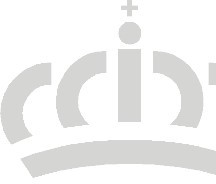 TEL: Asistencia telefónica.AGR: Asistencia en grupo reducido en la explotación.AGF: Asesoramiento en grupo reducido fuera de la explotación.INT: Internet.PUB: Publicaciones.OTR: Otros. Especificar en campo observaciones por código de asesoramiento.Con estas actuaciones se han conseguido, por tipo de asesoramiento los siguientes resultadosFirmado electrónicamente. ……………………………. Coordinador Técnico de la Entidad de Asesoramiento………..MunicipioAgricultoresGanaderosSilvicultoresOtros gestores de tierrasPYME’SNº de asesoradosNúmero total de asesoradosNúmero de asesorados MUJERNúmero de asesorados JÓVENES HOMBRENúmero de asesorados JÓVENES MUJERCódigo de los municipios de los domicilios de la explotación"asesorada"Nº total de asesoradosNº de asesorados que reciben únicamente ayudas del primer pilarNº de asesorados que reciben ayudas únicamente del segundo pilarNº de asesorados que reciben ayudas del primer y segundo pilarNº total de asesoradosAsesorados en zonas de montañaAsesorados en zonas con limitaciones naturalesAsesorados en zonas vulnerables nitratosAsesorados en red natura 2000 y otros espacios naturalesInternetCorreo electrónicoFormulario de la solicitud deayudaTelefonía móvilAplicacionesTipo asesoramientoSecciónCód.AsesoramientoRelación con la AEINombre del proyectoA. CondicionalidadA.1. AguaA.1.1Protección de aguas contra la contaminación por nitratos en zonas vulnerablesA. CondicionalidadA.1. AguaA.1.2Creación de franjas de protección en los márgenes de los ríos.A. CondicionalidadA.1. AguaA.1.3Autorización uso del agua de riegoA. CondicionalidadA.1. AguaA.1.4Protección de aguas subterráneas frente a vertidosA. CondicionalidadA.2 Suelo y reserva de carbonoA.2.1Cobertura mínima del suelo y quema de rastrojosA. CondicionalidadA.2 Suelo y reserva de carbonoA.2.2Gestión mínima de la tierra para limitar la erosiónA. CondicionalidadA.2 Suelo y reserva de carbonoA.2.3Mantenimiento mínimo de la materia orgánica.A. CondicionalidadA.3. BiodiversidadA.3.1Conservación de aves silvestresA. CondicionalidadA.3.BiodiversidadA.3.2Habitas naturales y fauna y flora silvestreA. CondicionalidadA.4 PaisajeA.4.1Nivel mantenimiento mínimo.A. CondicionalidadA.5 Seguridad alimentariaA.5.1Requisitos generales seguridad alimentaria.A. CondicionalidadA.5 Seguridad alimentariaA.5.2Legislación alimentaria / prohibición de hormonas / encefalopatías espongiformesA. CondicionalidadA.6 Identificación y registro de animalesA.6.1Identificación y registro de cerdos, bovinos, caprinos y ovinos.A. CondicionalidadA.7 Enfermedades animalesA.7.1Prevención, el control y la erradicación de determinadas encefalopatías espongiformes transmisiblesA. CondicionalidadA.8 Productos fitosanitariosA.8.1Comercialización de productos fitosanitarios.A. CondicionalidadA.9 Bienestar de los animalesA.9.1Normas mínimas protección de cerdos, terneros y otras explotaciones ganaderas.A. CondicionalidadA.10 Directiva AguaA.10.1Directiva del aguaA. CondicionalidadA.11 Uso sostenible de plaguicidasA.11.1Uso sostenible de plaguicidasB. Medidas agroambientale sB.1 Prácticas clima y medio ambienteB.1.1Diversificación de cultivosB. Medidas agroambientale sB.1 Prácticas clima y medio ambienteB.1.2Mantenimiento de los pastos permanentes existentesB. Medidas agroambientale sB.1 Prácticas clima y medio ambienteB.1.3Superficies de interés ecológicoC.Modernizació n de explotaciones, competitividad, integración sectorial, innovación, orientación al mercado ypromoción iniciativa empresarialC.1 Diagnosis de situación de la explotación.C.1.1Análisis de los aspectos productivos, económicos, técnicos, medioambientales, sociolaborales.C.Modernizació n de explotaciones, competitividad, integración sectorial, innovación, orientación al mercado ypromoción iniciativa empresarialC.1 Diagnosis de situación de la explotaciónC.1.2Mejora de los resultados económicos, orientación hacia el mercado, así como la diversificación agrícola.C.Modernización de explotaciones, competitividad, integración sectorial, innovación, orientación al mercado ypromoción iniciativa empresarialC.1 Diagnosis de situación de la explotaciónC.1.3Agrupaciones y organizaciones de productores y organizaciones interprofesionales.C.Modernizació n de explotaciones, competitividad, integración sectorial, innovación, orientación al mercado ypromoción iniciativa empresarialC.2 Incorporación de jóvenes a la actividad agraria:C.2.1Conceptos básicos bases reguladoras. Conceptos subvencionables.Modalidades instalación.C.Modernizació n de explotaciones, competitividad, integración sectorial, innovación, orientación al mercado y promoción iniciativa empresarialC.3 modernización de explotaciones agrariasC.3.1Conceptos básicos bases reguladoras. Conceptos subvencionables. Seguimiento del cumplimiento de requisitos de las ayudas concedidas.D. Requisitos a escala de los beneficiarios, establecidos por los Estados miembros para la aplicación del artículo 11, apartado 3 de la Directiva 2000/60/CED.1 Directiva marco del aguaD.1.1D.1 - Medidas previstas en el plan hidrológico: Sanciones derivadas de los incumplimientos de normativa.D Requisitos a escala de los beneficiarios, establecidos por los Estados miembros para la aplicación del artículo 11, apartado 3 de la Directiva 2000/60/CED.2 Recomendaciones para la adaptación de regadíos:D.2.1Instalación de dispositivos de medición del agua. Programación del riego (dosis y frecuencia de agua a aportar).Sistemas de medida de la humedad del suelo. Optimización deldiseño y manejo de los sistemas dedistribución y aplicación del agua de riego.D Requisitos a escala de los beneficiarios, establecidos por los Estados miembros para la aplicación del artículo 11, apartado 3 de la Directiva 2000/60/CED.2 Recomendaciones para la adaptación de regadíos:D.2.2Calidad del agua de riego.D Requisitos a escala de los beneficiarios, establecidos por los Estados miembros para la aplicación del artículo 11, apartado 3 de la Directiva 2000/60/CED.2 Recomendaciones para la adaptación de regadíos:D.2.3Establecimiento de un Plan de riegoD Requisitos a escala de los beneficiarios, establecidos por los Estados miembros para la aplicación del artículo 11, apartado 3 de la Directiva 2000/60/CED.2 Recomendaciones para la adaptación de regadíos:D.2.4FertirrigaciónD Requisitos a escala de los beneficiarios, establecidos por los Estados miembros para la aplicación del artículo 11, apartado 3 de la Directiva 2000/60/CED.2 Recomendaciones para la adaptación de regadíos:D.2.5Evaluación energética de las instalaciones de riegoE. aplicación del artículo 55 del Reglamento (CE) núm. 1107/2009, en particular el requisito a que se refiere el artículo 14 de la Directiva 2009/128/CEE.1 - Gestión Integrada de PlagasE.1.1E.1.1 Principios Generales (Anexo I del Real Decreto 1311/2012).E. Artículo 55 del Reglamento (CE) núm. 1107/2009, en particular el requisito a que se refiere el artículo 14 de la Directiva 2009/128/CEE.1 - Gestión Integrada de PlagasE.1.2E.1.2 Registro de tratamientos.E. Artículo 55 del Reglamento (CE) núm. 1107/2009, en particular el requisito a que se refiere el artículo 14 de la Directiva 2009/128/CEE.1 - Gestión Integrada de PlagasE.1.3Comercialización de productos fitosanitarios.E.. artículo 55 del Reglamento (CE) núm.1107/2009, enparticular el requisito a que se refiere el artículo 14 de la Directiva 2009/128/CEE.1 - Gestión Integrada de PlagasE.1.4. Medidas para evitar la contaminación difusa de las masas de agua.E.. artículo 55 del Reglamento (CE) núm.1107/2009, enparticular el requisito a que se refiere el artículo 14 de la Directiva 2009/128/CEE.2 - Manipulación y almacenamiento de los productos fitosanitarios, envases y restosE.2.1Preparación de la mezcla y carga del depósito en los tratamientos fitosanitarios.E. artículo 55 del Reglamento (CE) núm. 1107/2009, en particular el requisito a que se refiere el artículo 14 de la Directiva 2009/128/CEE.2 - Manipulación y almacenamiento de los productos fitosanitarios, envases y restosE.2.2Limpieza de los equipos de tratamiento.E. artículo 55 del Reglamento (CE) núm. 1107/2009, en particular el requisito a que se refiere el artículo 14 de la Directiva 2009/128/CEE.2 - Manipulación y almacenamiento de los productos fitosanitarios, envases y restosE.2.3Almacenamiento de los productos fitosanitarios por los usuarios. Residuos y envases de productos fitosanitarios en el ámbito agrario.F.Ecoesquemas y Arquitectura verdeF.1 EcoesquemasF.1.1Rotación con cultivos mejorantes, Incorporación al suelo de restos de poda, planes individuales para uso sostenible de fitosanitarios y fertilización, Implantación y conservación de márgenes, islas de vegetación, corredores multifuncionales.G.explotaciones forestalesG.1 Forestal obligatorio 1305G.1.1Directiva Marco del AguaG.explotaciones forestalesG.2 Forestal obligatorio 1306G.2.1Conservación de hábitats naturales y de la flora y fauna silvestres. Directiva 92/43 CEEG.explotaciones forestalesG.3 Forestal obligatorio 1307G.3.1Conservación de aves silvestres. Directiva 2009/147/CE.H. Estrategia de la Granja a la mesa y Biodiversidad 2030H.1 - Nutrición sostenible en suelos agrarios.H.1.1Nuevos apartados a incluir en cuaderno de campo en relación a fertilización, incluyendo análisis de suelo y aguas, fechas de aplicación, certificado de calidad de los estiércoles.H. Estrategia de la Granja a la mesa y Biodiversidad 2030H.1 - Nutrición sostenible en suelos agrariosH.1.2Planes de abonado. Balance de nitrógeno.H. Estrategia de la Granja a la mesa y Biodiversidad 2030H.1 - Nutrición sostenible en suelos agrariosH.1.3Apilamiento de estiércol, fertilizantes orgánicos.H. Estrategia de la Granja a la mesa y Biodiversidad 2030H.2 – Reducción del uso y riesgo de plaguicidas en la agricultura.H.2.1Reducción del uso y riesgo de plaguicidas en la agricultura.H. Estrategia de la Granja a la mesa y Biodiversidad 2030H.3. Fomento de la agricultura ecológicaH.3.1Fomento de la agricultura ecológicaH. Estrategia de la Granja a la mesa y Biodiversidad 2030H.4. Energías renovables tanto en explotaciones agrícolas y forestalesH.4.1Energías renovables tanto en explotaciones agrícolas y forestalesH. Estrategia de la Granja a la mesa y Biodiversidad 2030H.5. Reducción del uso de antimicrobianos para los animales.H.5.1Reducción del uso de antimicrobianos para los animales.H. Estrategia de la Granja a la mesa y Biodiversidad 2030H.6. Mejoras en el bienestar animal.H.6.1Mejoras en el bienestar animal.I. PymesI.1 Resultados económicos y Medioambientales de la PYME. CompetitividadI.1.1Resultados económicos y medioambientales de la PYME. CompetitividadJ. Normas relativas a la seguridad laboral o las normas de seguridad relacionadas con la explotación agraria.J.1 - Los riesgos laborales en Agricultura y Ganadería:J.1.1Identificación de riesgos. Equipos de protección individual.K. Inversiones previstas en el Componente 3 del mecanismo de Recuperación y Resiliencia.K.1 - Plan de impulso de la sostenibilidad y competitividad de la agricultura y la ganadería.K.1.1- Sistemas de gestión de subproductos y residuos ganaderos.K. Inversiones previstas en elComponente 3 delK.1 - Plan de impulso de la sostenibilidad y competitividad de la agricultura y la ganadería.K.1.2Modernización integral de invernaderos.mecanismo de Recuperación y Resiliencia.K. Inversiones previstas en el Componente 3 del mecanismo de Recuperación y Resiliencia.K.1 - Plan de impulso de la sostenibilidad y competitividad de la agricultura y la ganadería.K.1.3Energías renovables.K. Inversiones previstas en el Componente 3 del mecanismo de Recuperación y Resiliencia.K.1 - Plan de impulso de la sostenibilidad y competitividad de la agricultura y la ganadería.K.1.4Agricultura de precisión y tecnologías 4.0.L. Diversidad economía ruralL.1 Conversión de explotaciones y diversificación de actividad económicaL.1.1Conversión de explotaciones y diversificación de actividad económicaM. Mitigación del cambio climático, biodiversidad y protección delaguaM.1 Mitigación del cambio climático y su adaptaciónM.1.1Mitigación del cambio climático y su adaptaciónM. Mitigación del cambio climático, biodiversidad y protección delaguaM.2 BiodiversidadM.2.1BiodiversidadM. Mitigación del cambio climático, biodiversidad y protección delaguaM.3 Protección del aguaM.3.1Protección del aguaN. OtrosN.1 Cadenas cortas distribuciónN.1.1Cadenas cortas de distribuciónN. OtrosN.2 Aspectos sanitarios de la cría de animalesN.2.1Aspectos sanitarios de la cría de animalesN. OtrosN.3 Resultados económicos y medioambientales de la explotación. CompetitividadN.3.1Resultados económicos y medioambientales de laexplotación. CompetitividadTipo asesoramientoTipo asesoramientoSecciónCód.TemaAsesor adosSIGCTipo de actividad asesoradaTipo de actividad asesoradaTipo de actividad asesoradaTipo de actividad asesoradaTipo de actividad asesoradaTipo de actividad asesoradaTipo de actividad asesoradaTipo de actividad asesoradaTipo asesoramientoTipo asesoramientoSecciónCód.TemaAsesor adosSIGCIDEIFETELAGRAGFINTPUBOTRA. CondicionalidadA. CondicionalidadA.1. AguaA.1.1Protección de aguas contra la contaminación por nitratos en zonas vulnerablesA. CondicionalidadA. CondicionalidadA.1. AguaA.1.2Creación de franjas de protección en los márgenes de los ríos.A. CondicionalidadA. CondicionalidadA.1. AguaA.1.3Autorización uso del agua de riegoA. CondicionalidadA. CondicionalidadA.1. AguaA.1.4Protección de aguas subterráneas frente a vertidosA. CondicionalidadA. CondicionalidadA.2 Suelo y reserva de carbonoA.2.1Cobertura mínima del suelo y quema de rastrojosA. CondicionalidadA. CondicionalidadA.2 Suelo y reserva de carbonoA.2.2Gestión mínima de la tierra para limitar la erosiónA. CondicionalidadA. CondicionalidadA.2 Suelo y reserva de carbonoA.2.3Mantenimiento mínimo de la materia orgánica.A. CondicionalidadA. CondicionalidadA.3. BiodiversidadA.3.1Conservación de aves silvestresA. CondicionalidadA. CondicionalidadA.3.BiodiversidadA.3.2Habitas naturales y fauna y flora silvestreA. CondicionalidadA. CondicionalidadA.4 PaisajeA.4.1Nivel mantenimiento mínimo.A. CondicionalidadA.5 Seguridad alimentariaA.5 Seguridad alimentariaA.5.1Requisitos generales seguridad alimentaria.A. CondicionalidadA.5 Seguridad alimentariaA.5 Seguridad alimentariaA.5.2Legislación alimentaria / prohibición de hormonas / encefalopatías espongiformesA. CondicionalidadA.6 Identificación y registro de animalesA.6 Identificación y registro de animalesA.6.1Identificación y registro de cerdos, bovinos, caprinos y ovinos.A. CondicionalidadA.7 Enfermedades animalesA.7 Enfermedades animalesA.7.1Prevención, el control y la erradicación de determinadas encefalopatías espongiformes transmisiblesA. CondicionalidadA.8 Productos fitosanitariosA.8 Productos fitosanitariosA.8.1Comercialización de productos fitosanitarios.A. CondicionalidadA.9 Bienestar de los animalesA.9 Bienestar de los animalesA.9.1Normas mínimas protección de cerdos, terneros y otras explotaciones ganaderas.A. CondicionalidadA.10 Directiva AguaA.10 Directiva AguaA.10.1Directiva del aguaA. CondicionalidadA.11 Uso sostenible de plaguicidasA.11 Uso sostenible de plaguicidasA.11.1Uso sostenible de plaguicidasB. Medidas agroambientalesB.1 Prácticas clima y medio ambienteB.1 Prácticas clima y medio ambienteB.1.1Diversificación de cultivosB. Medidas agroambientalesB.1 Prácticas clima y medio ambienteB.1 Prácticas clima y medio ambienteB.1.2Mantenimiento de los pastos permanentes existentesB. Medidas agroambientalesB.1 Prácticas clima y medio ambienteB.1 Prácticas clima y medio ambienteB.1.3Superficies de interés ecológicoC. Modernización de explotaciones, competitividad, integración sectorial, innovación, orientación al mercado y promoción iniciativaempresarialC.1    Diagnosis situación	de explotaciónde laC.1.1Análisis de los aspectos productivos, económicos, técnicos, medioambientales, sociolaborales..C. Modernización de explotaciones, competitividad, integración sectorial, innovación, orientación al mercado y promoción iniciativa empresarialC.1 Diagnosis de situación de la explotaciónC.1 Diagnosis de situación de la explotaciónC.1.2Mejora de los resultados económicos, orientación hacia el mercado, así como la diversificación agrícola.C. Modernización de explotaciones, competitividad, integración sectorial, innovación, orientación al mercado yC.1 Diagnosis situación	de explotaciónde laC.1.3Agrupaciones y organizaciones de productores y organizaciones interprofesionales.promoción iniciativa empresarialC. Modernización de explotaciones, competitividad, integración sectorial, innovación, orientación al mercado yC.2 Incorporación de jóvenes a la actividad agraria:C.2 Incorporación de jóvenes a la actividad agraria:C.2.1Conceptos básicos bases reguladoras. Conceptos subvencionables. Modalidades instalación.promoción iniciativa empresarialC. Modernización deexplotaciones,competitividad,integración sectorial,innovación,orientación almercado ypromoción iniciativa empresarialC.3     modernización   de explotaciones agrariasC.3     modernización   de explotaciones agrariasC.3.1Conceptos básicos bases reguladoras. Conceptos subvencionables. Seguimiento del cumplimiento de requisitos de las ayudas concedidas.D. Requisitos a escala de los beneficiarios, establecidos por losEstados miembrosD.1 Directiva marco delD.1.1D.1 - Medidas previstas en el plan hidrológico: Sanciones derivadaspara la aplicación delartículo 11, apartadoaguade los incumplimientos de normativa.3 de la Directiva2000/60/CED Requisitos a escala de los beneficiarios,D.2 Recomendaciones para la adaptación de regadíos:D.2.1Instalación de dispositivos de medición del agua. Programación del riego (dosis y frecuencia de agua a aportar). Sistemas de medida de la humedad del suelo. Optimización del diseño y manejo de los sistemas de distribución y aplicación del agua de riego.establecidos por losD.2 Recomendaciones para la adaptación de regadíos:Instalación de dispositivos de medición del agua. Programación del riego (dosis y frecuencia de agua a aportar). Sistemas de medida de la humedad del suelo. Optimización del diseño y manejo de los sistemas de distribución y aplicación del agua de riego.Estados miembrosD.2 Recomendaciones para la adaptación de regadíos:Instalación de dispositivos de medición del agua. Programación del riego (dosis y frecuencia de agua a aportar). Sistemas de medida de la humedad del suelo. Optimización del diseño y manejo de los sistemas de distribución y aplicación del agua de riego.para la aplicación delD.2 Recomendaciones para la adaptación de regadíos:Instalación de dispositivos de medición del agua. Programación del riego (dosis y frecuencia de agua a aportar). Sistemas de medida de la humedad del suelo. Optimización del diseño y manejo de los sistemas de distribución y aplicación del agua de riego.artículo 11, apartadoD.2 Recomendaciones para la adaptación de regadíos:Instalación de dispositivos de medición del agua. Programación del riego (dosis y frecuencia de agua a aportar). Sistemas de medida de la humedad del suelo. Optimización del diseño y manejo de los sistemas de distribución y aplicación del agua de riego.3 de la DirectivaD.2 Recomendaciones para la adaptación de regadíos:Instalación de dispositivos de medición del agua. Programación del riego (dosis y frecuencia de agua a aportar). Sistemas de medida de la humedad del suelo. Optimización del diseño y manejo de los sistemas de distribución y aplicación del agua de riego.2000/60/CED.2 Recomendaciones para la adaptación de regadíos:Instalación de dispositivos de medición del agua. Programación del riego (dosis y frecuencia de agua a aportar). Sistemas de medida de la humedad del suelo. Optimización del diseño y manejo de los sistemas de distribución y aplicación del agua de riego.D Requisitos a escala de los beneficiarios, establecidos por los Estados miembros para la aplicación del artículo 11, apartado 3 de la Directiva 2000/60/CED.2 Recomendaciones para la adaptación de regadíos:D.2.2Calidad del agua de riego.D Requisitos a escalaD.2 Recomendaciones para la adaptación de regadíos:de los beneficiarios,D.2 Recomendaciones para la adaptación de regadíos:establecidos por losD.2 Recomendaciones para la adaptación de regadíos:Estados miembrosD.2 Recomendaciones para la adaptación de regadíos:para la aplicación delD.2 Recomendaciones para la adaptación de regadíos:artículo 11, apartadoD.2 Recomendaciones para la adaptación de regadíos:3 de la Directiva2000/60/CED.2 Recomendaciones para la adaptación de regadíos:D.2.3Establecimiento de un Plan de riegoD Requisitos a escalaD.2 Recomendaciones para la adaptación de regadíos:de los beneficiarios,D.2 Recomendaciones para la adaptación de regadíos:establecidos por losD.2 Recomendaciones para la adaptación de regadíos:Estados miembrosD.2 Recomendaciones para la adaptación de regadíos:para la aplicación delartículo 11, apartadoD.2 Recomendaciones para la adaptación de regadíos:D.2.4Fertirrigación3 de la DirectivaD.2 Recomendaciones para la adaptación de regadíos:2000/60/CED.2 Recomendaciones para la adaptación de regadíos:D Requisitos a escalaD.2 Recomendaciones para la adaptación de regadíos:de los beneficiarios,D.2 Recomendaciones para la adaptación de regadíos:establecidos por losEstados miembrosD.2 Recomendaciones para la adaptación de regadíos:D.2.5Evaluación energética de las instalaciones de riegopara la aplicación delD.2 Recomendaciones para la adaptación de regadíos:artículo 11, apartadoD.2 Recomendaciones para la adaptación de regadíos:3 de la DirectivaD.2 Recomendaciones para la adaptación de regadíos:2000/60/CED.2 Recomendaciones para la adaptación de regadíos:E. aplicación del artículo 55 delReglamento (CE)E.1 - Gestión Integrada de PlagasE.1.1E.1.1 Principios Generales (Anexo I del Real Decreto 1311/2012).núm. 1107/2009, enparticular el requisitoa que se refiere elartículo 14 de laDirectiva2009/128/CEE. Artículo 55 del Reglamento (CE)núm. 1107/2009, enE.1 - Gestión Integrada de PlagasE.1.2E.1.2 Registro de tratamientos.particular el requisitoa que se refiere elartículo 14 de laDirectiva2009/128/CEE. Artículo 55 del Reglamento (CE) núm. 1107/2009, en particular el requisito a que se refiere el artículo 14 de la Directiva 2009/128/CEE.1 - Gestión Integrada de PlagasE.1.3Comercialización de productos fitosanitarios.E.. artículo 55 del Reglamento (CE) núm. 1107/2009, en particular el requisito a que se refiere el artículo 14 de la Directiva 2009/128/CEE.1 - Gestión Integrada de PlagasE.1.4. Medidas para evitar la contaminación difusa de las masas de agua.E.. artículo 55 del Reglamento (CE) núm. 1107/2009, en particular el requisito a que se refiere el artículo 14 de la Directiva 2009/128/CEE.2 - Manipulación y almacenamiento de los productos fitosanitarios, envases y restosE.2.1Preparación de la mezcla y carga del depósito en los tratamientos fitosanitarios.E. artículo 55 del Reglamento (CE) núm. 1107/2009, en particular el requisito a que se refiere el artículo 14 de la Directiva 2009/128/CEE.2 - Manipulación y almacenamiento de los productos fitosanitarios, envases y restosE.2.2Limpieza de los equipos de tratamiento.E. artículo 55 del Reglamento (CE) núm. 1107/2009, en particular el requisito a que se refiere el artículo 14 de la Directiva 2009/128/CEE.2 - Manipulación y almacenamiento de los productos fitosanitarios, envases y restosE.2.3Almacenamiento de los productos fitosanitarios por los usuarios. Residuos y envases de productos fitosanitarios en el ámbito agrario.F. Ecoesquemas y Arquitectura verdeF.1 EcoesquemasF.1.1Rotación con cultivos mejorantes, Incorporación al suelo de restos de poda, planes individuales para uso sostenible de fitosanitarios y fertilización, Implantación y conservación de márgenes, islas de vegetación, corredores multifuncionales.G. explotaciones forestalesG.1 Forestal obligatorio 1305G.1.1Directiva Marco del AguaG. explotaciones forestalesG.2 Forestal obligatorio 1306G.2.1Conservación de hábitats naturales y de la flora y fauna silvestres. Directiva 92/43 CEEG. explotaciones forestalesG.3 Forestal obligatorio 1307G.3.1Conservación de aves silvestres. Directiva 2009/147/CE.H. Estrategia de la Granja a la mesa y Biodiversidad 2030H.1 - Nutrición sostenible en suelos agrarios.H.1.1Nuevos apartados a incluir en cuaderno de campo en relación a fertilización, incluyendo análisis de suelo y aguas, fechas de aplicación, certificado de calidad de los estiércoles.H. Estrategia de la Granja a la mesa y Biodiversidad 2030H.1 - Nutrición sostenible en suelos agrariosH.1.2Planes de abonado. Balance de nitrógeno.H. Estrategia de la Granja a la mesa y Biodiversidad 2030H.1 - Nutrición sostenible en suelos agrariosH.1.3Apilamiento de estiércol, fertilizantes orgánicos.H. Estrategia de la Granja a la mesa y Biodiversidad 2030H.2 – Reducción del uso y riesgo de plaguicidas en la agricultura.H.2.1Reducción del uso y riesgo de plaguicidas en la agricultura.H. Estrategia de la Granja a la mesa y Biodiversidad 2030H.3. Fomento de la agricultura ecológicaH.3.1Fomento de la agricultura ecológicaH. Estrategia de la Granja a la mesa y Biodiversidad 2030H.4. Energías renovables tanto en explotaciones agrícolas y forestalesH.4.1Energías renovables tanto en explotaciones agrícolas y forestalesH. Estrategia de la Granja a la mesa y Biodiversidad 2030H.5. Reducción del uso de antimicrobianos para los animales.H.5.1Reducción del uso de antimicrobianos para los animales.H. Estrategia de la Granja a la mesa y Biodiversidad 2030H.6. Mejoras en el bienestar animal.H.6.1Mejoras en el bienestar animal.I. PymesI.1 Resultados económicos y Medioambientales de la PYME. CompetitividadI.1.1Resultados económicos y medioambientales de la PYME. CompetitividadJ. Normas relativas a la seguridad laboral o las normas de seguridad relacionadas con la explotación agraria.J.1 - Los riesgos laborales en Agricultura y Ganadería:J.1.1Identificación de riesgos. Equipos de protección individual.K. Inversiones previstas en el Componente 3 del mecanismo de Recuperación y Resiliencia.K.1 - Plan de impulso de la sostenibilidad y competitividad de la agricultura y la ganadería.K.1.1- Sistemas de gestión de subproductos y residuos ganaderos.K. Inversiones previstas en el Componente 3 del mecanismo de Recuperación y Resiliencia.K.1 - Plan de impulso de la sostenibilidad y competitividad de la agricultura y la ganadería.K.1.2Modernización integral de invernaderos.K. Inversiones previstas en el Componente 3 del mecanismo de Recuperación y Resiliencia.K.1 - Plan de impulso de la sostenibilidad y competitividad de la agricultura y la ganadería.K.1.3Energías renovables.K. Inversiones previstas en el Componente 3 del mecanismo de Recuperación y Resiliencia.K.1 - Plan de impulso de la sostenibilidad y competitividad de la agricultura y la ganadería.K.1.4Agricultura de precisión y tecnologías 4.0.L. Diversidad economía ruralL.1 Conversión de explotaciones y diversificación de actividad económicaL.1.1Conversión de explotaciones y diversificación de actividad económicaM. Mitigación del cambio climático, biodiversidad y protección del aguaM.1 Mitigación del cambio climático y su adaptaciónM.1.1Mitigación del cambio climático y su adaptaciónM. Mitigación del cambio climático, biodiversidad yprotección del aguaM.2 BiodiversidadM.2.1BiodiversidadM. Mitigación del cambio climático, biodiversidad y protección del aguaM.3 Protección del aguaM.3.1Protección del aguaN. OtrosN.1 Cadenas cortas distribuciónN.1.1Cadenas cortas de distribuciónN. OtrosN.2 Aspectos sanitarios de la cría de animalesN.2.1Aspectos sanitarios de la cría de animalesN. OtrosN.3 Resultados económicos y medioambientales de laexplotación. CompetitividadN.3.1Resultados económicos y medioambientales de la explotación. Competitividad